08.05.2024 Завтрак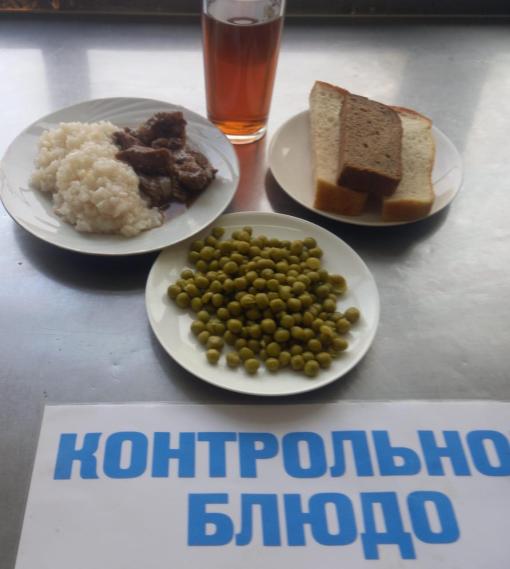 08.05.2024 Обед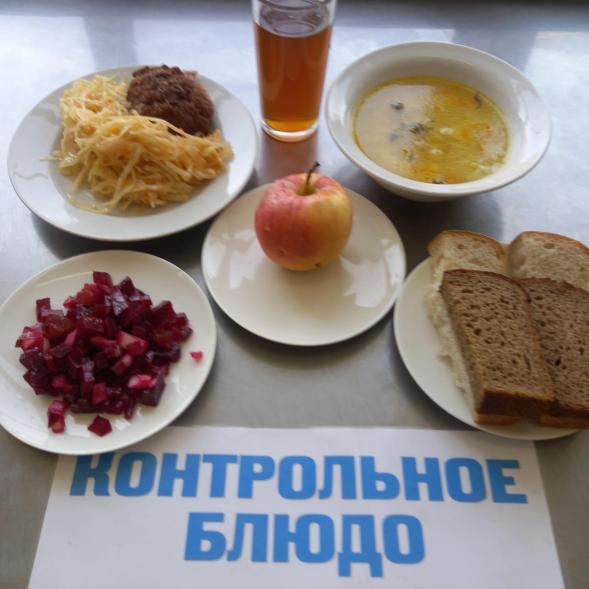 